NOTICE OF SPECIAL SCHOOL BOARD MEETINGPLEASE TAKE NOTICE THAT THERE WILL BE A SPECIAL MEETING OF THE BOARD OF EDUCATION OF SPRING LAKE PUBLIC SCHOOLS, SPRING LAKE, MICHIGAN:DATE OF MEETING:			MONDAY, MAY 17, 2021PLACE OF MEETING:			SPRING LAKE PUBLIC SCHOOLSPhysical Location:IS/MS Media Center345 Hammond St.Spring Lake, MI  49456Sign Up/Join at Zoom.us      Click here for meeting linkHOUR OF MEETING:			IMMEDIATELY FOLLOWING 7:00 P.M. REGULAR MEETINGTELEPHONE NUMBER OFPRINCIPAL OFFICE OFBOARD OF EDUCATION:		616-847-7919BOARD MINUTES ARELOCATED AT THE PRINCIPALOFFICE OF THE BOARD OFEDUCATION:				345 HAMMOND ST.					SPRING LAKE, MI 49456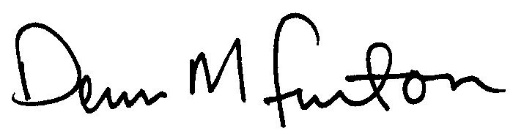 Dennis M. Furton, Superintendent of Schools